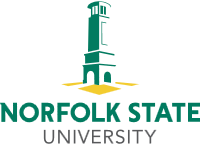 International Student ServicesDEPENDENT VISA DOCUMENT APPLICATIONRev.  05/19Student InformationName 										NSU ID# 								Current Address 								City/State/Zip 									Telephone (home) 				 (office) 			E-mail 										Month/Year entered U.S. 							Check One:	   F-1		J-1		Status at NSU:	Undergraduate	GraduateDependent InformationSpouse’s Name (circle family name) 											Month/Day/Year of Birth 						Gender:     Male       FemaleCity/Country of Birth 						 Citizenship 						Spouse Expected Date of Arrival 		 month	     		 day	     		yearChild’s Name (circle family name) 											Month/Day/Year of Birth 						Gender:     Male      FemaleCity/Country of Birth 						 Citizenship 						Child’s Name (circle family name) 											Month/Day/Year of Birth 						Gender:     Male      FemaleCity/Country of Birth 						 Citizenship 						Child’s Name (circle family name) 											Month/Day/Year of Birth 						Gender:      Male      FemaleCity/Country of Birth  						 Citizenship  						Financial Support:  You must provide proof of financial support in the amount of $3800/year for the first dependent and $2500/year for each additional dependent.  This support must be guaranteed for your entire length of study at Norfolk State University.  You must produce up-to-date support documents, which will be reviewed to determine if there are sufficient funds available to issue the I-20 or DS-2019.  If you have a graduate assistantship, a current letter from the department that reflects the amount of your stipend is required.  If you are supported by personal funds, a bank statement reporting both the current balance and average balance for the last year is required.  *Note:  if you are being supported by private or family funds, it will be assumed that the funds are designated to cover your expenses as well as those of your dependents, not just the supplemental amount required for dependents.  If you have a private sponsor, he/she must sign an affidavit that he/she agrees to guarantee the support for dependents as well.Who will provide the funds to cover the expenses of your dependents? Please provide name, address, and relationship:How much per year will be provided?  								For how long will this support be provided?  							*We must have documentation on file that supports this information.Health Insurance:  All dependents of F-1 and J-1 visa holders must have continuous health insurance coverage.How will you provide this coverage? 									Employment:  Dependents of F-1 students are given F-2 visas.  F-2’s may not work for compensation while in the U. S.   J-1 dependents can receive work authorization with their J-2 visas, but this employment cannot be used to meet the requirements for financial support needed for obtaining the visa.  Please do not bring dependents to the U.S. with the impression that they may work as a means of support.Adjustment:  It is normal that your dependents endure a period of cultural adjustment similar to what you experienced when you arrived in the U.S.  If your dependents do not speak English, the transition will be even more of a challenge for them.  Please visit the International Student Services with your questions and/or concerns, as we are always available to assist you and your family with any difficulties you may face.   School-age children:  All children between the ages of 6 and 18 must attend school.  Please bring all health and academic records for your school-age children in order to facilitate their enrollment in school.In filing this application for dependents to travel to the United States under the visa sponsorship of Norfolk State University, I agree that I have read and fully understand my responsibilities as outlined above, and ensure that each requirement will be met.  I understand that my dependents are required to visit the International Student Services within 5 days their arrival in Norfolk to present their visa documents and proof of medical insurance.  I further agree to notify the International Student Services should my dependents depart before my stay in the U.S. expires.Signature  									 Date  				